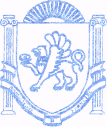 	  РЕСПУБЛІКА КРИМ	РЕСПУБЛИКА КРЫМ	КЪЫРЫМ ДЖУМХУРИЕТИБАХЧИСАРАЙСЬКИЙ РАЙОН	                                     БАХЧИСАРАЙСКИЙ РАЙОН                               БАГЪЧАСАРАЙ  БОЛЮГИНИНЪ ПIЩАНIВСЬКА СІЛЬСЬКА РАДА	                       ПЕСЧАНОВСКИЙ СЕЛЬСКИЙ  СОВЕТ                          ПЕСЧАНОЕ КОЙ  ШУРАСЫРЕШЕНИЕ    -ая сессия 02 созыва 00.00.0000											ПРОЕКТО внесении изменений в Устав муниципальногообразования Песчановское сельское поселениеБахчисарайского района Республики КрымВ целях приведения Устава муниципального образования Песчановское сельское поселение Бахчисарайского района Республики Крым в соответствие с Федеральным законом от 06.10.2003 № 131-ФЗ «Об общих принципах организации местного самоуправления в Российской Федерации», руководствуясь Уставом муниципального образования Песчановское сельское поселение Бахчисарайского района Республики Крым, ПЕСЧАНОВСКИЙ СЕЛЬСКИЙ СОВЕТ РЕШИЛ:Внести в Устав следующие изменения.Дополнить Устав Главой XIII.I. следующего содержания.«Глава XIII.I. МЕЖДУНАРОДНЫЕ И ВНЕШНЕЭКОНОМИЧЕСКИЕ СВЯЗИ ПЕСЧАНОВСКОГО СЕЛЬСКОГО ПОСЕЛЕНИЯ БАХЧИСАРАЙСКОГО РАЙОНА РЕСПУБЛИКИ КРЫМСтатья 83.1. Полномочия Песчановского сельского поселения Бахчисарайского района Республики Крым в сфере международных и внешнеэкономических отношений1. Международные и внешнеэкономические связи осуществляются органами местного самоуправления Песчановского сельского поселения Бахчисарайского района Республики Крым в целях решения вопросов местного значения по согласованию с органами государственной власти Республики Крым в порядке, установленном законом Республики Крым.2. К полномочиям органов местного самоуправления в сфере международных и внешнеэкономических связей относятся:1) проведение встреч, консультаций и иных мероприятий в сфере международных и внешнеэкономических связей Песчановского сельского поселения с представителями государственно-территориальных, административно-территориальных и муниципальных образований иностранных государств;2) заключение соглашений об осуществлении международных и внешнеэкономических связей органов местного самоуправления с органами местного самоуправления иностранных государств;3) участие в деятельности международных организаций в сфере межмуниципального сотрудничества в рамках полномочий органов, созданных специально для этой цели;4) участие в разработке и реализации проектов международных программ межмуниципального сотрудничества;5) иные полномочия в сфере международных и внешнеэкономических связей органов местного самоуправления в соответствии с международными договорами Российской Федерации, федеральными законами, иными нормативными правовыми актами Российской Федерации и законами Республики Крым.Статья 83.2. Соглашения об осуществлении международных и внешнеэкономических связей органов местного самоуправления1. В целях решения вопросов местного значения органы местного самоуправления заключают соглашения об осуществлении международных и внешнеэкономических связей с органами местного самоуправления иностранных государств по согласованию с Советом министров Республики Крым, на территории которого расположено соответствующее муниципальное образование, в порядке, определяемом Республикой Крым.2. Регистрация органами государственной власти Республики Крым соглашений об осуществлении международных и внешнеэкономических связей органов местного самоуправления Песчановского сельского поселения Бахчисарайского района Республики Крым осуществляется в порядке, определяемом законом Республики Крым, и является обязательным условием вступления таких соглашений в силу.3. Подписанные соглашения об осуществлении международных и внешнеэкономических связей органов местного самоуправления подлежат опубликованию (обнародованию) в порядке, предусмотренном для опубликования (обнародования) муниципальных правовых актов.Статья 83.3. Информирование об осуществлении международных и внешнеэкономических связей органов местного самоуправленияГлава поселения ежегодно до 15 января информирует уполномоченный орган государственной власти Республики Крым в установленном указанным органом порядке об осуществлении международных и внешнеэкономических связей органов местного самоуправления Песчановского сельского поселения Бахчисарайского района Республики Крым и о результатах осуществления таких связей в предыдущем году.Статья 83.4. Перечень соглашений об осуществлении международных и внешнеэкономических связей органов местного самоуправления1. Песчановский сельский совет формирует перечень соглашений об осуществлении международных и внешнеэкономических связей органов местного самоуправления Песчановского сельского поселения Бахчисарайского района Республики Крым в порядке, определенном высшим исполнительным органом Республики Крым. В такой перечень включаются все соглашения об осуществлении международных и внешнеэкономических связей органов местного самоуправления данного муниципального образования, в том числе соглашения, утратившие силу.2. Глава поселения ежегодно до 15 января направляет в уполномоченный орган государственной власти Республики Крым перечень соглашений об осуществлении международных и внешнеэкономических связей органов местного самоуправления Песчановского сельского поселения Бахчисарайского района Республики Крым, включая в него соглашения, заключенные и утратившие силу в предыдущем году. В случае, если такой перечень направляется впервые, в него включаются все соглашения об осуществлении международных и внешнеэкономических связей органов местного самоуправления Песчановского сельского поселения Бахчисарайского района Республик и Крым, в том числе соглашения, утратившие силу.»2. Главе муниципального образования - Председателю Песчановского сельского совета в порядке, установленном Федеральным законом от 21.07.2005 г. № 97-ФЗ «О государственной регистрации уставов муниципальных образований», представить настоящее решение на государственную регистрацию в течение 15 дней со дня принятия настоящего Решения в Управление Министерства юстиции Российской Федерации по Республике Крым. 3. После государственной регистрации обнародовать настоящее решение в соответствии с Порядком, предусмотренным Уставом.4. Настоящее решение вступает в силу со дня его официального опубликования (обнародования).5. Контроль за выполнением настоящего решения возложить на Главу муниципального образования - Председателя Песчановского сельского совета Кузнецову Е. Н.Председатель Песчановского сельского совета				          		Е. Н. Кузнецова 